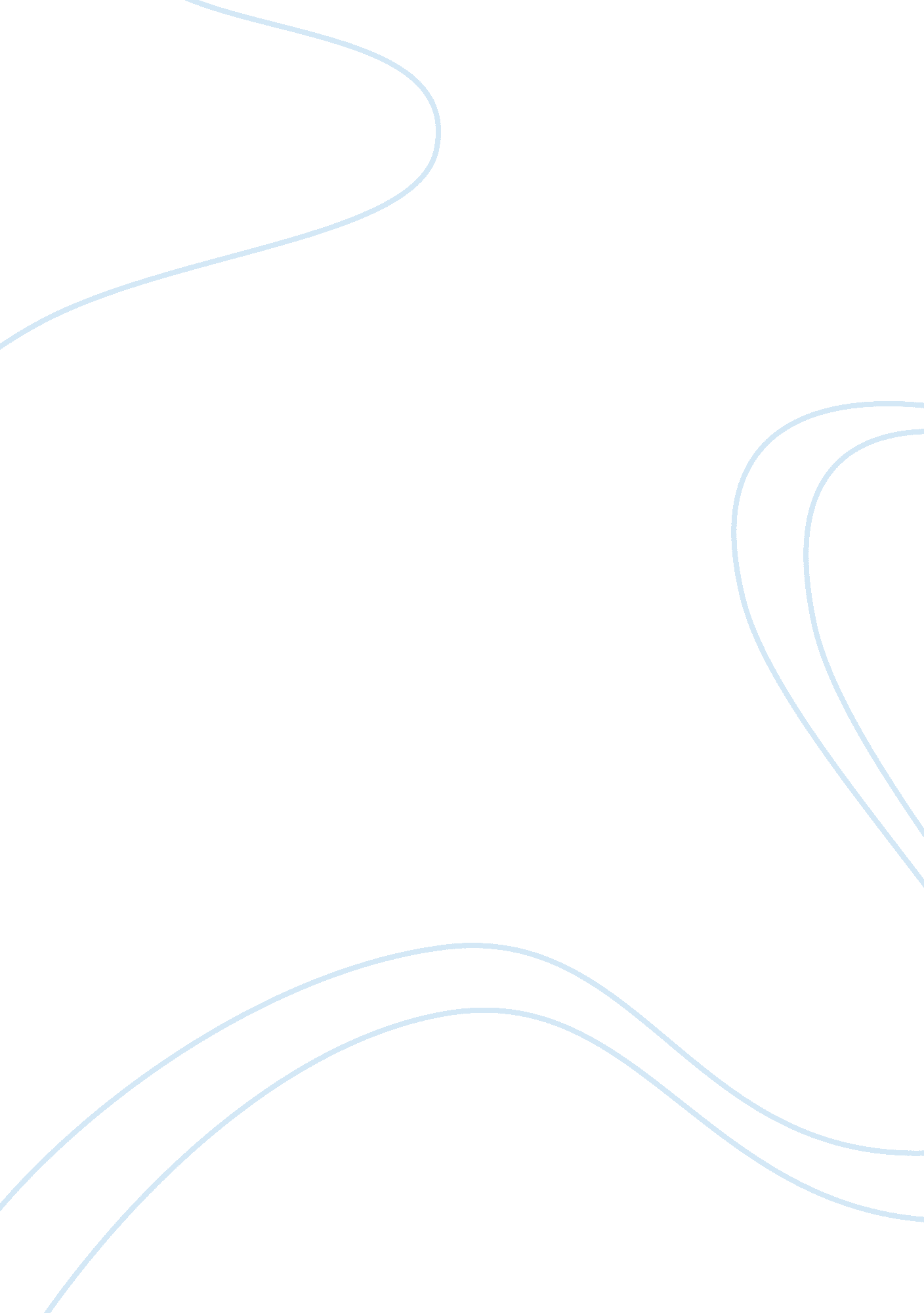 Current understanding of host genetics of otitis mediaHealth & Medicine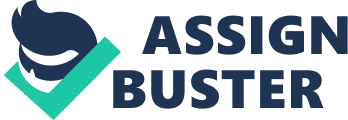 Introduction Otitis media (OM) is an inflammatory disease of the middle ear (ME) that is most commonly caused by bacterial pathogens, such as Streptococcus pneumoniae (Spn), nontypeable Haemophilus influenzae (NTHi), and Moraxella catarrhalis , and is one of the most common diseases in young children. There are several types of OM, such as acute OM (AOM), chronic OM with effusion (COME), and chronic suppurative OM (CSOM). More than 80% of children under the age of three suffer at least one episode of AOM; however, only a small subset of children experience recurrent or chronic OM (COM), and the reason for this remains unclear ( Kong and Coates, 2009 ). Although most cases of OM are resolved by the age of six, prolonged ME inflammation can lead to hearing loss and other complications in some cases. The pathogenesis of OM is known to be multifactorial, involving pathogen virulence, host immune status, genetic predisposition, and environmental factors, alongside other risk factors that affect the occurrence of COM, such as allergy/atopy, prior upper respiratory tract viral infection, early or recurrent AOM, and passive smoking ( Zhang et al., 2014 ). Genetics has also been shown to play a critical role in host susceptibility to OM; therefore, identifying genetic loci that are associated with OM could help to elucidate potential disease mechanisms and develop effective therapies. Many host genes identified and associated with OM have been reviewed before ( Rye et al., 2011a ; Kurabi et al., 2016 ; Bhutta et al., 2017b ; Lin et al., 2017 ). In this review, we provide an update on the identification of new host genes, make progress in our understanding of previously identified genes in OM predisposition, and discuss the prospects for future research in this field. Innate Immune and Inflammatory Responses in OM The epithelial lining of the ME possesses several defense mechanisms; for instance, ME epithelial cells secret mucin and other defense molecules (e. g. defensins, interferons, lactoferrin, and nitric oxide) to attack and trap pathogens, particles, and dead cells, which are conveyed toward the nasopharynx via the Eustachian tube (ET) and cleared from the ME by the constant unidirectional beating of the cilia of ciliated epithelial cells. ME epithelial cells also express pattern recognition receptors (PRRs), such as Toll-like receptors (TLRs) and Nod-like receptors (NLRs), which recognize bacterial pathogens by binding to pathogen-associated molecular patterns (PAMPs) on their surface. The binding of PRRs and PAMPs activates downstream MAPK or NFκB signaling cascades to induce the expression and activation of pro-inflammatory transcription factors, such as NFκB and interferon-regulatory factors (IRFs). These transcription factors translocate to nucleus and induce the production and release of inflammatory cytokines and chemokines, which recruit and activate neutrophils, macrophages, and monocytes that destroy and clear invading bacterial pathogens ( Leichtle et al., 2011 ; Kurabi et al., 2016 ). Genes Involved in Inflammatory Responses in OM During the past decade, considerable progress has been made in our understanding of the fundamental molecular mechanisms underlying the role of innate immunity and inflammatory responses in OM ( Kurabi et al., 2016 ). The innate immune system plays important roles in the initiation of inflammation, clearance of invading pathogens, and recovery in AOM. Many genes have been identified that are involved in immunity and inflammatory responses in OM, and their functions have been studied in animal models. The most important discoveries of mouse models and gene association studies are briefly summarized and discussed below. Pro-inflammatory molecules, such as TNF-α, IL-1β, and C-C motif chemokine ligand 3 (CCL3), play key roles in the recruitment of inflammatory cells into the ME and the activation of these cells for microbial clearance. Mice deficient in pro-inflammatory molecules, such as TNF-α and CCL3, displayed diminished but prolonged leukocyte recruitment, defective macrophage function, and failure to clear NTHi from the ME cavity ( Leichtle et al., 2010 ; Deniffel et al., 2017 ). Moreover, exogenous CCL3 can restore phagocytosis and fully restore OM recovery, suggesting that CCL3 acts downstream of TNF-α ( Leichtle et al., 2010 ). These data pinpoint the essential roles of pro-inflammatory molecules in the initiation and recovery in AOM. Mouse mutants deficient in PRRs (TLR2, TLR4, and TLR9), NLRs [apoptosis-associated speck-like protein containing a caspase-activating and recruitment domain (ASC)], and adaptor proteins (MyD88 and TRIF) display reduced production and maturation of pro-inflammatory cytokines, such as IL-1 and TNF-α, which leads to reduced leukocyte recruitment to the ME and, more profoundly, persistent inflammation with impaired bacterial clearance, and this is consistent with their roles in mediating the production of pro-inflammatory cytokines in response to pathogens and in the recovery of AOM ( Hirano et al., 2007 ; Hernandez et al., 2008 ; Han et al., 2009 ; Leichtle et al., 2009a ; Leichtle et al., 2009b ; Leichtle et al., 2012 ). Similarly, in children, genetic polymorphisms in TLR2, TLR4, and the TLR co-receptor CD14 have been found to be associated with an increased incidence of OM, while TLR4 also plays a role in acquired adaptive mucosal immunity in the ME ( Wiertsema et al., 2006 ; Emonts et al., 2007 ; Hafren et al., 2015 ; Toivonen et al., 2017 ). The active form of IL-1β is a cleavage product formed by the inflammasome, a multi-protein complex that consists of the NLRs ASC and pro-caspase 1. ASC-deficient mutants display a lack of IL-1β maturation in the ME, reduced leukocyte recruitment and infiltration in the ME cavity, and reduced NTHi phagocytosis ( Kurabi et al., 2015 ). Moreover, ASC deficiency increases the degree and duration of mucosal epithelial hyperplasia in the ME and delays bacterial clearance in the infected ME cavity ( Kurabi et al., 2015 ). In a microphage cell model infected with Spn, IL-1β and TNF-α secretion were significantly reduced by treatment with inhibitors of c-Jun N-terminal kinase (JNK) or spleen tyrosine kinase (Syk). Furthermore, it has been demonstrated that JNK is required for ASC oligomerization and caspase-1 activation, and that JNK activation via phosphorylation is regulated by Syk ( Feng et al., 2018 ) with similar results having also been obtained in neutrophils upon Spn infection. In addition to JNK, neutrophil serine proteases have also been found to participate in IL-1β secretion by regulating ASC oligomerization and caspase-1 activation ( Zhang et al., 2019 ). It has also been shown that IL-17A levels are significantly upregulated in ME fluid during AOM. Wang et al. reported that IL-17A promotes neutrophil recruitment to the ME cavity and neutrophil apoptosis for bacterial clearance via the p38 MAPK signaling pathway during Spn infection ( Wang et al., 2014a ). The same group found that IL-17A also induces ME injury since IL-17A knockout (KO) mice display less severe pathological changes in their ME and lower pro-inflammatory cytokine and myeloperoxidase (MPO) levels. Furthermore, the group showed that neutrophil MPO production is mediated by the p38 MAPK signaling pathway ( Wang et al., 2017 ). In summary, the innate immune system mediated by TLR, NLR, and their downstream effectors and signaling pathways play critical roles in the production of pro-inflammatory molecules in response to pathogens for the recruitment of leukocytes into ME and recovery of AOM. Other signaling pathways, such as JNK and MAPK, also participate in the initiation of inflammation and ME injury, which may be caused by prolonged existence of leukocytes and elevated level of myeloperoxidase in the ME. Genes Involved in Anti-Inflammatory Responses in OM While pro-inflammatory responses fight infection and damage host tissue, they are balanced by anti-inflammatory responses that are thought to protect against host tissue damage and initiate repair and healing to restore tissue homeostasis. Both pro- and anti-inflammatory cytokines and cytokine signaling genes are rapidly upregulated in response to NTHi, as shown by transcriptome assays performed during a complete episode of AOM ( Hernandez et al., 2015 ). IL-6, which acts as both a pro- and anti-inflammatory cytokine, is significantly upregulated 3–6 h after NTHi inoculation, with its decline followed by significant increases in other pro-inflammatory cytokines (IL-1 β and TNF-α) and anti-inflammatory cytokines (IL-1 receptor antagonist (IL-1RA) and IL-10) ( Hernandez et al., 2015 ). It has been found that IL-10 is associated with OM and plays a critical role in protecting the cochlea from inflammation-mediated tissue damage by negatively regulating MCP-1/CCL2 expression ( Ilia et al., 2014 ; Woo et al., 2015 ). Deubiquitinase cylindromatosis (CYLD) has been found to suppress NTHi-induced inflammation by inhibiting the expression of the key pro-inflammatory chemokine IL-8 via the MAP kinase phosphatase 1 (MKP-1)–dependent inhibition of extracellular signal-regulated kinase (ERK) ( Wang et al., 2014b ). In a recent study, Zivkovic et al. found that the IL-1RA VNTR allele 2 was associated with a chronic OM patient in Serbia and suggested that the allele is associated with higher IL-1RA levels, consistent with the increase in IL-1RA observed in mouse models of OM ( Zivkovic et al., 2018 ). Several TGF β signaling pathway genes have been associated with AOM in humans, and the TGFβ signaling pathway has been shown to be involved in anti-inflammatory function in mouse models of OM ( Ilia et al., 2014 ; Rye et al., 2014 ). The immunomodulatory gene transforming growth interacting factor 1 (TGIF1) is a negative regulator of the TGFβ signaling pathway, and Tgif1 knockout mice develop spontaneous COME, which is characterized by significant thickening of the ME mucosa lining and goblet cell population expansion ( Tateossian et al., 2013 ). In addition, studies in Fbxo11- and Evi1-deficient mouse models have indicated that OM is associated with defects in the regulation of TGFβ signaling. Evi1 is known to repress TGFβ signaling in several pathological processes by interacting with different proteins and negatively regulate NTHi-induced inflammation by inhibiting NFκB activity ( Kurokawa et al., 1998 ; Izutsu et al., 2001 ; Sato et al., 2008 ; Xu et al., 2012 ). Moreover, Evi1 dominant mutations lead to the spontaneous development of OM in mice under specific pathogen-free conditions ( Parkinson et al., 2006 ; Hood et al., 2016 ). Fbxo11 is also involved in TGFβ signaling by regulating phosphoSmad2 levels in the epithelial cells of palatal shelves, while a recent report showed that Fbxo11 Jf /+ mutations cause failed mesenchymal regression during bulla cavitation, which may be the underlying cause of OM ( Tateossian et al., 2009 ; Del-Pozo et al., 2019a ). FBXO11 and TGIF1 have also been associated with COM in humans ( Segade et al., 2006 ; Rye et al., 2011b ; Bhutta et al., 2017a ), and the involvement of EVI1, FBXO11, and TGIF1 in the development of COM may be mediated via vascular endothelial growth factor (VEGF) signaling, which was found to be upregulated in the leukocytes of these mutant mice during the bulla fluid response to inflammatory hypoxia ( Cheeseman et al., 2011 ). Furthermore, VEGF signaling has also been demonstrated in the effusions of children with COME, while NFκB has been detected in the mucosa of patients with CSOM ( Sekiyama et al., 2011 ; Jesic et al., 2014 ). These data further suggest the regulation of ME inflammation involves complex interactions between several signaling pathways. Continuing study is needed to reveal the molecular mechanism underlying the pathogenesis of COM. Other Genes Involve in Innate Immune and Inflammatory Response in OM BPIFA1 (SPLUNC1), which is abundant in the mammalian nasal, oral, and respiratory mucosa, has broad-spectrum antimicrobial activity and can act as a chemoattractant that recruits macrophages and neutrophils to the site of infection ( Sayeed et al., 2013 ). In mice, BPIFA1 is highly expressed in the surface epithelium, submucosal glands in the ME, and ET, while BPIFA1-deficient mice display an increased COM frequency, as characterized by the accumulation of neutrophils, proteinaceous fluid, and mucus in the ME and extensive remodeling of the ME walls ( Bartlett et al., 2015 ). Recently, Mulay et al. found that Bpifa1 deletion in Evi1 Jbo/+ mice significantly worsened the OM phenotype, thickening the ME mucosa and increased collagen deposition, without significantly increasing pro-inflammatory gene expression. The authors concluded that BPIFA1 is involved in maintaining homeostasis within the ME and its loss causes more severe OM via a mechanism other than the inflammatory response ( Mulay et al., 2018 ). In this study, the deletion of BPIFA1 alone does not increase the susceptibility to OM, which is different from the ENU Bpifa1 −/− mutant. This discrepancy in the predisposition to OM may be due to the fact that the mutations are in different genetic backgrounds ( Bartlett et al., 2015 ; Mulay et al., 2018 ). Recently, Wang et al. found a multifunctional growth factor, Progranulin (PGRN), was involved in AOM in an unusual way in the study of PGRN-deficient (PGRN -/- ) mouse model ( Wang et al., 2018 ). After Spn inoculation, PGRN -/ - mice exhibited increased macrophage recruitment in ME but delayed bacteria clearance. They found the production of CCL2 is increased, which could contribute to enhanced macrophage recruitment, whereas the delayed bacteria clearance is most likely due to impaired endocytosis capacity of macrophages ( Wang et al., 2018 ). Many studies have induced AOM in rodent models using Spn, NTHi, and influenzae A virus to conduct transcriptomic analyses and thereby identify genes and associated pathways involved in OM. These studies have found that expression of the inflammatory cytokines Cxcl1, Cxcl2 , and IL-6 , and genes involved in NFκB signaling, innate immune, and inflammatory responses are upregulated in OM. These data further support the roles of inflammatory cytokines and innate immune response in AOM ( MacArthur et al., 2013 ; Hernandez et al., 2015 ). Genes that are important for craniofacial structure and ME cellular function in OM. The coordinated movement of cilia toward the pharynx via the ET is essential for trapping pathogens and mucociliary clearance. Many OM mouse models are characterized by gene mutations that cause defects in craniofacial anatomy or ME cellular function, including mucin production, ciliated cell function, ET structure and function, ME cavitation, and mucosal hyperplasia. Many of these mouse mutants spontaneously develop COME and thus can serve as good models for studying COME ( Bhutta et al., 2017b ; Lin et al., 2017 ). In the past few years, continuing efforts have been made to identify new genes and further characterize existing mouse models. Mutations in TNF-like ligand ectodysplasin (Eda) and its receptor, Edar, result in the impaired development or loss of submucosal glands, leading to reduced ET gating and the ascension of bacteria and foreign body particles into the ME cavity as well as reduced mucociliary clearance in mice and rats ( Azar et al., 2016 ; Del-Pozo et al., 2019b ). Mutations in the EYA transcriptional coactivator and phosphatase 4 (Eya4) and Fbxo11, which cause delayed or failed mesenchyme regression during ME cavitation, have also been associated with OM ( Depreux et al., 2008 ; Del-Pozo et al., 2019a ). T-box transcription factor 1 (Tbx1) deficiency disrupts the function of the muscles that control ET function ( Fuchs et al., 2015 ; Funato and Yanagisawa, 2018 ), while OM model mice carrying mutations in the cell adhesion protein Cdh11 display ME cavitation defects ( Kiyama et al., 2018 ). Further study of many of previous identified genes in mouse models is needed to elucidate the cellular and molecular mechanism of these genes in OM. Recently Identified Genes Associated With OM In the past decade, a number of genetic loci, such as those at 10q26. 3, 19q13. 43, 17q12, 10q22. 3, and 2q31. 1, and genes including A2ML1, BPIFA1, CAPN14, GALNT14 , FBXO11 , FNDC1, FUT2 , and TGIF1, have been reported to be associated with OM ( Daly et al., 2004 ; Casselbrant et al., 2009 ; Chen et al., 2011 ; Rye et al., 2011b ; Rye et al., 2012 ; Allen et al., 2013 ; Rye et al., 2014 ; Santos-Cortez et al., 2015 ; Einarsdottir et al., 2016 ; Santos-Cortez et al., 2016 ; van Ingen et al., 2016 ; Bhutta et al., 2017a ; Santos-Cortez et al., 2018 ). In addition, several genes have been identified as associated with childhood ear infection via a genome-wide association study (GWAS), such as FUT2, TBX1, ABO, MKX , FGF3 , AUTS2, CDHR3, and PLG ( Tian et al., 2017 ). Among these, FUT2 and TBX1 were associated with OM by separate studies; however, many of these associations did not reach the genome-wide significance threshold ( p < 5 × 10 −8 ), therefore their involvement in OM requires further validation. Fortunately, during the past three years, an increasing number of genes have been identified by GWAS, exome sequencing, linkage analysis, and the use of mouse mutants. The alpha-2-macroglobulin-like 1 ( A2ML1 ) gene encodes an ME-specific protease inhibitor with 41% identity and 59% similarity with alpha-2-macroglobulin ( A2M ), an inflammatory marker of the ME and oral cavity. A number of rare A2ML1 variants have been associated with OM susceptibility in indigenous Filipino and in European- and Hispanic-American children ( Santos-Cortez et al., 2015 ; Santos-Cortez et al., 2016 ; Larson et al., 2019 ). An RNAseq analysis has shown that A2ML1 upregulation is correlated with the differential expression of genes in the keratinocyte and epidermal cell differentiation pathways, further suggesting that these rare A2ML1 variants play a role in ME mucosal pathology. FUT2 , which encodes alpha-(1, 2)-fucosyltransferase, is a human secretion gene that controls the expression of the Lewis and ABO(H) antigens on the mucosal epithelia, via which bacterial pathogens bind ( Goto et al., 2016 ). GWAS identified FUT2 as a potential susceptibility gene for ear infections in children ( Tian et al., 2017 ), while Santos-Cortez et al. found that common and rare FUT2 variants confer susceptibility to recurrent/chronic OM in patients from various ethnicities. FUT2 likely modulates the ME microbiome by regulating A antigen levels in epithelial cells ( Santos-Cortez et al., 2018 ). Van Ingen et al. identified that the fibronectin type III domain containing 1 ( FNDC1 ) gene is significantly associated with AOM via GWAS ( van Ingen et al., 2016 ). Previous reports have suggested that FNDC1 is involved in multiple cellular processes, including inflammation. The AOM-associated FNDC1 variants were correlated with the methylation status of the FNDC1 gene and their association surpassed the threshold of genome-wide significance and was replicated in an independent cohort. Moreover, Fndc1 is expressed in the ME tissue of mice and its expression upregulated upon lipopolysaccharide treatment, which is known to potently induce inflammation and stimulate TGF-β, TNF-α, and IL-1 signaling. Thus, these studies imply that FNDC1 may be involved in the pathogenesis of OM by modulating immunity or inflammatory responses ( van Ingen et al., 2016 ). CD44 is a transmembrane glycoprotein receptor for hyaluronic acid that is widely expressed on the surface of leukocytes, endothelial cells, epithelial cells, fibroblasts, and keratinocytes and is involved in cell-cell interactions, cell adhesion, and migration. Mice deficient in CD44 exhibit reduced early mucosal hyperplasia and leukocyte recruitment and delayed bacterial clearance, suggesting it plays a critical role in the cellular function of leukocytes and epithelial cells as wells as in the pathogenesis and recovery of OM ( Lim et al., 2019 ). Nischarin is a cytosolic protein that is involved in the regulation of cell motility, cell invasion, vesicle maturation, and tumor suppression by interacting with multiple interacting partners. Crompton et al. reported that mice with a mis-sense mutation in the Nisch gene spontaneously develop OM, with progression to chronic OM evidenced by histological examinations ( Crompton et al., 2017 ). Moreover, the mutant mice exhibit serous or granulocytic effusions, become increasingly macrophage- and neutrophil-rich with age, and develop a thickened, inflamed mucoperiosteum. Significant genetic interactions have also been observed between Nisch and Itga5 mutations in the penetrance and severity of chronic OM, while immunohistochemical staining and protein expression analysis have implicated PAK1, RAC1, and downstream LIM domain kinase 1 (LIMK1) and NFκB pathway signaling in the development of chronic OM ( Crompton et al., 2017 ). Further study on the molecular pathways involve these recently identified genes could provide insight into the pathogenesis of OM. MicroRNAs and OM Several reports have suggested that miRNAs are involved in the pathogenesis of OM. Song et al. identified 15 differentially expressed miRNAs from human ME epithelial cells (HMEECs) treated with lipopolysaccharides (LPS), which are a cell wall component of gram-negative bacteria. The predicted target genes of these miRNAs are involved in developmental processes, regulating cell growth, innate immune responses, acute inflammatory responses, the IκB kinase/NFκB cascade, complement activation, cell communication, and cell differentiation, among others ( Song et al., 2011 ). Val et al. detected miRNAs from chronic OM ME effusions and identified five miRNAs (miR-378a-3p + miR-378i, miR-200a-3p, miR-378g, miR30d-5p, and miR-222-3p) that were significantly induced in exosomes from HMEECs exposed to NTHi lysates, all of which are known to target innate immunity genes ( Val et al., 2018 ). Associations between miRNAs and OM have also been reported in humans; for instance, miR-146 expression is increased in the ME of OM patients and in vitro cultured ME epithelial cells stimulated with proinflammatory cytokines. Therefore, identifying miRNA target genes and their downstream pathways could provide new insights into OM ( Samuels et al., 2016 ). Concluding Remarks During the past decade, mutagenesis and mutant characterization studies in mouse models have identified many genes as predisposing factors to OM which are predominantly involved in host immune and inflammatory responses, cellular function in mucin production, mucociliary transport, and the development of the ME cavity and craniofacial structure. Genetic studies in human patients have identified far fewer genes and loci that are significantly associated with OM due to small patient sample sizes, poor phenotyping, and more complex genetic polymorphisms. However, there has been some consistency between the genes identified by human and mouse genetic studies, with polymorphisms or variants of the human orthologs of mouse genes, such as TLR2, TLR4, FBXO11, and BPIFA1 , also found to be significantly associated with OM in humans. Moreover, some OM-associated syndromic disease genes have also been identified in mice. Studies in both human and mouse models have shown that the host innate immune system plays crucial roles in the pathogenesis and recovery of AOM. Deficiency in PRRs and downstream signaling molecules that affect pro-inflammatory factor production delay OM recovery, while mouse mutants with ME cellular function defects and craniofacial abnormalities often spontaneously develop chronic OM. Chronic OM has also been associated with genetic polymorphisms or mutations in genes involved in or mediated by innate immunity, VEGF, and TGF β signaling pathways, such as Tlr4, Evi1, Nisch, Bpifa1, Tgif1 , and Fbxo11 . Mouse mutants have been shown to recapitulate many features of human chronic OM, including ME leukocyte infiltration, mucosal hyperplasia, and the production of mucus-rich effusions, thus serve as excellent models for studying the pathology and mechanism underlying the pathogenesis and recovery of OM. The human counterparts of these mouse genes associated with OM predisposition should be investigated as candidate genes for genetic linkage or association studies in human OM patients of different ancestries. However, the majority of studies in animal models are phenotypic or pathophysiological, and little is known about the disease-related pathways or molecular mechanisms underlying the pathogenesis of chronic OM. Thus, further studies on these animal models are necessary. There are several limitations to the study of OM using mouse models. Firstly, they may not fully recapitulate the features of human OM; for example, there is no mouse model of CSOM. Secondly, the human counterparts of COME causal genes in mice, such as those causing syndromic disease and craniofacial abnormalities, may not account for the high prevalence of OM in humans as the correlation between ET abnormalities and chronic OM susceptibility in young children remains unclear ( Sade et al., 1986 ; Takasaki et al., 2007 ). Instead, craniofacial abnormalities may be more associated with chronic OM in adult patients ( Dinc et al., 2015 ; Nemade et al., 2018 ). OM susceptibility is likely to be polygenic. Thirdly, many of these mouse models have been obtained by mutagenesis in isogenic inbred lines housed in clean facilities, whereas the human population has huge genetic variation and polymorphisms, experiences diverse living conditions, and is exposed to different environments. Studying OM gene function in outbred laboratory animals may be a better approach. Nevertheless, mice still serve as good models for studying the etiology, pathophysiology, and recovery process of human OM. Therefore, the genes that have been associated with OM in humans but failed to exceed genome-wide significance thresholds or could not be replicated in different cohorts should be further investigated in mice using reverse genetics tools, such as gene editing. In the past three years, promising results have been obtained by using GWAS, exome sequencing, and linkage analysis to identify human genes associated with OM. Genetic variants and polymorphisms in several genes, such as FNDC1, FUT2, A2ML1, TGIF1, and CD44 , have been identified as significantly associated with OM, confirming that the genome-wide significance of genetic associations can be improved by increasing the size of the study group. With continuing advancements in genetic analysis technologies and experimental design, such as increased sample size, more defined phenotyping, and less diversity in the ancestry of the study group, future studies should be able to identify more novel OM-predisposing genes to advance our understanding of the mechanism underlying the pathogenesis and recovery of OM. This information would, in turn, provide new options for efficient diagnosis and developing effective therapies that target the specific etiology of OM. Author Contributions RG, QW, EC, and QZ collected data and wrote the manuscript. All authors have read and approved the submitted form. Funding This work was supported by the National Institute of Health (R01DC015111 and R21DC005846); the National Natural Science Foundation of China (81530030, 35281873679, 81500797, and 81700902); the Taishan Scholar Foundation (ZR2019PH06); and Binzhou Medical University start-up fund. Conflict of Interest The authors declare that the research was conducted in the absence of any commercial or financial relationships that could be construed as a potential conflict of interest. References Allen, E. K., Chen, W. M., Weeks, D. E., Chen, F., Hou, X., Mattos, J. L., et al. (2013). A genome-wide association study of chronic otitis media with effusion and recurrent otitis media identifies a novel susceptibility locus on chromosome 2. J. Assoc. Res. Otolaryngol. 14, 791–800. doi: 10. 1007/s10162-013-0411-2 PubMed Abstract | CrossRef Full Text | Google Scholar Azar, A., Piccinelli, C., Brown, H., Headon, D., Cheeseman, M. (2016). Ectodysplasin signalling deficiency in mouse models of hypohidrotic ectodermal dysplasia leads to middle ear and nasal pathology. Hum. Mol. Genet. 25, 3564–3577. doi: 10. 1093/hmg/ddw202 PubMed Abstract | CrossRef Full Text | Google Scholar Bartlett, J. A., Meyerholz, D. K., Wohlford-Lenane, C. L., Naumann, P. W., Salzman, N. H., Mccray, P. B., Jr. (2015). Increased susceptibility to otitis media in a Splunc1-deficient mouse model. Dis. Model Mech. 8, 501–508. doi: 10. 1242/dmm. 019646 PubMed Abstract | CrossRef Full Text | Google Scholar Bhutta, M. F., Lambie, J., Hobson, L., Goel, A., Hafren, L., Einarsdottir, E., et al. (2017a). A mouse-to-man candidate gene study identifies association of chronic otitis media with the loci TGIF1 and FBXO11. Sci. Rep. 7, 12496. doi: 10. 1038/s41598-017-12784-8 PubMed Abstract | CrossRef Full Text | Google Scholar Bhutta, M. F., Thornton, R. B., Kirkham, L. S., Kerschner, J. E., Cheeseman, M. T. (2017b). Understanding the aetiology and resolution of chronic otitis media from animal and human studies. Dis. Model Mech. 10, 1289–1300. doi: 10. 1242/dmm. 029983 PubMed Abstract | CrossRef Full Text | Google Scholar Casselbrant, M. L., Mandel, E. M., Jung, J., Ferrell, R. E., Tekely, K., Szatkiewicz, J. P., et al. (2009). Otitis media: a genome-wide linkage scan with evidence of susceptibility loci within the 17q12 and 10q22. 3 regions. BMC Med. Genet. 10, 85. doi: 10. 1186/1471-2350-10-85 PubMed Abstract | CrossRef Full Text | Google Scholar Cheeseman, M. T., Tyrer, H. E., Williams, D., Hough, T. A., Pathak, P., Romero, M. R., et al. (2011). HIF-VEGF pathways are critical for chronic otitis media in Junbo and Jeff mouse mutants. PloS Genet. 7, e1002336. doi: 10. 1371/journal. pgen. 1002336 PubMed Abstract | CrossRef Full Text | Google Scholar Chen, W. M., Allen, E. K., Mychaleckyj, J. C., Chen, F., Hou, X., Rich, S. S., et al. (2011). Significant linkage at chromosome 19q for otitis media with effusion and/or recurrent otitis media (COME/ROM). BMC Med. Genet. 12, 124. doi: 10. 1186/1471-2350-12-124 PubMed Abstract | CrossRef Full Text | Google Scholar Crompton, M., Purnell, T., Tyrer, H. E., Parker, A., Ball, G., Hardisty-Hughes, R. E., et al. (2017). A mutation in Nischarin causes otitis media via LIMK1 and NF-kappaB pathways. PloS Genet. 13, e1006969. doi: 10. 1371/journal. pgen. 1006969 PubMed Abstract | CrossRef Full Text | Google Scholar Daly, K. A., Brown, W. M., Segade, F., Bowden, D. W., Keats, B. J., Lindgren, B. R., et al. (2004). Chronic and recurrent otitis media: a genome scan for susceptibility loci. Am. J. Hum. Genet. 75, 988–997. doi: 10. 1086/426061 PubMed Abstract | CrossRef Full Text | Google Scholar Del-Pozo, J., Macintyre, N., Azar, A., Glover, J., Milne, E., Cheeseman, M. (2019a). Chronic otitis media is initiated by a bulla cavitation defect in the FBXO11 mouse model. Dis. Model Mech. 12, 1–20. doi: 10. 1242/dmm. 038315 CrossRef Full Text | Google Scholar Del-Pozo, J., Macintyre, N., Azar, A., Headon, D., Schneider, P., Cheeseman, M. (2019b). Role of ectodysplasin signalling in middle ear and nasal pathology in rat and mouse models of hypohidrotic ectodermal dysplasia. Dis. Model Mech. 12, 1–9. doi: 10. 1242/dmm. 037804 CrossRef Full Text | Google Scholar Deniffel, D., Nuyen, B., Pak, K., Suzukawa, K., Hung, J., Kurabi, A., et al. (2017). Otitis media and nasopharyngeal colonization in ccl3(-/-) mice. Infect. Immun. 85, 1–14. doi: 10. 1128/IAI. 00148-17 PubMed Abstract | CrossRef Full Text | Google Scholar Depreux, F. F., Darrow, K., Conner, D. A., Eavey, R. D., Liberman, M. C., Seidman, C. E., et al. (2008). Eya4-deficient mice are a model for heritable otitis media. J. Clin. Invest. 118, 651–658. doi: 10. 1172/JCI32899 PubMed Abstract | CrossRef Full Text | Google Scholar Dinc, A. E., Damar, M., Ugur, M. B., Oz, I. I., Elicora, S. S., Biskin, S., et al. (2015). Do the angle and length of the eustachian tube influence the development of chronic otitis media? Laryngoscope 125, 2187–2192. doi: 10. 1002/lary. 25231 PubMed Abstract | CrossRef Full Text | Google Scholar Einarsdottir, E., Hafren, L., Leinonen, E., Bhutta, M. F., Kentala, E., Kere, J., et al. (2016). Genome-wide association analysis reveals variants on chromosome 19 that contribute to childhood risk of chronic otitis media with effusion. Sci. Rep. 6, 33240. doi: 10. 1038/srep33240 PubMed Abstract | CrossRef Full Text | Google Scholar Emonts, M., Veenhoven, R. H., Wiertsema, S. P., Houwing-Duistermaat, J. J., Walraven, V., De Groot, R., et al. (2007). Genetic polymorphisms in immunoresponse genes TNFA, IL6, IL10, and TLR4 are associated with recurrent acute otitis media. Pediatrics 120, 814–823. doi: 10. 1542/peds. 2007-0524 PubMed Abstract | CrossRef Full Text | Google Scholar Feng, S., Huang, Q., Ye, C., Wu, R., Lei, G., Jiang, J., et al. (2018). Syk and JNK signaling pathways are involved in inflammasome activation in macrophages infected with Streptococcus pneumoniae. Biochem. Biophys. Res. Commun. 507, 217–222. doi: 10. 1016/j. bbrc. 2018. 11. 011 PubMed Abstract | CrossRef Full Text | Google Scholar Fuchs, J. C., Linden, J. F., Baldini, A., Tucker, A. S. (2015). A defect in early myogenesis causes Otitis media in two mouse models of 22q11. 2 Deletion Syndrome. Hum. Mol. Genet. 24, 1869–1882. doi: 10. 1093/hmg/ddu604 PubMed Abstract | CrossRef Full Text | Google Scholar Funato, N., Yanagisawa, H. (2018). Deletion of the T-box transcription factor gene, Tbx1, in mice induces differential expression of genes associated with cleft palate in humans. Arch. Biol. 95, 149–155. doi: 10. 1016/j. archoralbio. 2018. 08. 001 CrossRef Full Text | Google Scholar Goto, Y., Uematsu, S., Kiyono, H. (2016). Epithelial glycosylation in gut homeostasis and inflammation. Nat. Immunol. 17, 1244–1251. doi: 10. 1038/ni. 3587 PubMed Abstract | CrossRef Full Text | Google Scholar Hafren, L., Einarsdottir, E., Kentala, E., Hammaren-Malmi, S., Bhutta, M. F., Macarthur, C. J., et al. (2015). Predisposition to childhood otitis media and genetic polymorphisms within the toll-Like receptor 4 (TLR4) locus. PloS One 10, e0132551. doi: 10. 1371/journal. pone. 0132551 PubMed Abstract | CrossRef Full Text | Google Scholar Han, F., Yu, H., Tian, C., Li, S., Jacobs, M. R., Benedict-Alderfer, C., et al. (2009). Role for Toll-like receptor 2 in the immune response to Streptococcus pneumoniae infection in mouse otitis media. Infect. Immun. 77, 3100–3108. doi: 10. 1128/IAI. 00204-09 PubMed Abstract | CrossRef Full Text | Google Scholar Hernandez, M., Leichtle, A., Pak, K., Ebmeyer, J., Euteneuer, S., Obonyo, M., et al. (2008). Myeloid differentiation primary response gene 88 is required for the resolution of otitis media. J. Infect. Dis. 198, 1862–1869. doi: 10. 1086/593213 PubMed Abstract | CrossRef Full Text | Google Scholar Hernandez, M., Leichtle, A., Pak, K., Webster, N. J., Wasserman, S. I., Ryan, A. F. (2015). The transcriptome of a complete episode of acute otitis media. BMC Genomics 16, 259. doi: 10. 1186/s12864-015-1475-7 PubMed Abstract | CrossRef Full Text | Google Scholar Hirano, T., Kodama, S., Fujita, K., Maeda, K., Suzuki, M. (2007). Role of Toll-like receptor 4 in innate immune responses in a mouse model of acute otitis media. FEMS Immunol. Med. Microbiol. 49, 75–83. doi: 10. 1111/j. 1574-695X. 2006. 00186. x PubMed Abstract | CrossRef Full Text | Google Scholar Hood, D., Moxon, R., Purnell, T., Richter, C., Williams, D., Azar, A., et al. (2016). A new model for non-typeable Haemophilus influenzae middle ear infection in the Junbo mutant mouse. Dis. Model Mech. 9, 69–79. doi: 10. 1242/dmm. 021659 PubMed Abstract | CrossRef Full Text | Google Scholar Ilia, S., Goulielmos, G. N., Samonis, G., Galanakis, E. (2014). Polymorphisms in IL-6, IL-10, TNF-alpha, IFN-gamma and TGF-beta1 genes and susceptibility to acute otitis media in early infancy. Pediatr. Infect. Dis. J. 33, 518–521. doi: 10. 1097/INF. 0000000000000229 PubMed Abstract | CrossRef Full Text | Google Scholar Izutsu, K., Kurokawa, M., Imai, Y., Maki, K., Mitani, K., Hirai, H. (2001). The corepressor CtBP interacts with Evi-1 to repress transforming growth factor beta signaling. Blood 97, 2815–2822. doi: 10. 1182/blood. V97. 9. 2815 PubMed Abstract | CrossRef Full Text | Google Scholar Jesic, S., Jotic, A., Tomanovic, N., Zivkovic, M. (2014). Expression of toll-like receptors 2, 4 and nuclear factor kappa B in mucosal lesions of human otitis: pattern and relationship in a clinical immunohistochemical study. Ann. Otol. Rhinol. Laryngol. 123, 434–441. doi: 10. 1177/0003489414527229 PubMed Abstract | CrossRef Full Text | Google Scholar Kiyama, Y., Kikkawa, Y. S., Kinoshita, M., Matsumoto, Y., Kondo, K., Fujimoto, C., et al. (2018). The adhesion molecule cadherin 11 is essential for acquisition of normal hearing ability through middle ear development in the mouse. Lab. Invest. 98, 1364–1374. doi: 10. 1038/s41374-018-0083-y PubMed Abstract | CrossRef Full Text | Google Scholar Kong, K., Coates, H. L. (2009). Natural history, definitions, risk factors and burden of otitis media. Med. J. Aust. 191, S39–S43. doi: 10. 5694/j. 1326-5377. 2009. tb02925. x PubMed Abstract | CrossRef Full Text | Google Scholar Kurabi, A., Lee, J., Wong, C., Pak, K., Hoffman, H. M., Ryan, A. F., et al. (2015). The inflammasome adaptor ASC contributes to multiple innate immune processes in the resolution of otitis media. Innate Immun. 21, 203–214. doi: 10. 1177/1753425914526074 PubMed Abstract | CrossRef Full Text | Google Scholar Kurabi, A., Pak, K., Ryan, A. F., Wasserman, S. I. (2016). Innate Immunity: Orchestrating Inflammation and Resolution of Otitis Media. Curr. Allergy Asthma Rep. 16, 6. doi: 10. 1007/s11882-015-0585-2 PubMed Abstract | CrossRef Full Text | Google Scholar Kurokawa, M., Mitani, K., Imai, Y., Ogawa, S., Yazaki, Y., Hirai, H. (1998). The t(3; 21) fusion product, AML1/Evi-1, interacts with Smad3 and blocks transforming growth factor-beta-mediated growth inhibition of myeloid cells. Blood 92, 4003–4012. doi: 10. 1182/blood. V92. 11. 4003 PubMed Abstract | CrossRef Full Text | Google Scholar Larson, E. D., Magno, J. P. M., Steritz, M. J., Llanes, E., Cardwell, J., Pedro, M., et al. (2019). A2ML1 and otitis media: novel variants, differential expression and relevant pathways. Hum. Mutat . 40 (8), 1156–1171. doi: 10. 1002/humu. 23769 PubMed Abstract | CrossRef Full Text | Google Scholar Leichtle, A., Hernandez, M., Pak, K., Webster, N. J., Wasserman, S. I., Ryan, A. F. (2009a). The toll-Like receptor adaptor TRIF contributes to otitis media pathogenesis and recovery. BMC Immunol. 10, 45. doi: 10. 1186/1471-2172-10-45 PubMed Abstract | CrossRef Full Text | Google Scholar Leichtle, A., Hernandez, M., Pak, K., Yamasaki, K., Cheng, C. F., Webster, N. J., et al. (2009b). TLR4-mediated induction of TLR2 signaling is critical in the pathogenesis and resolution of otitis media. Innate Immun. 15, 205–215. doi: 10. 1177/1753425909103170 PubMed Abstract | CrossRef Full Text | Google Scholar Leichtle, A., Hernandez, M., Ebmeyer, J., Yamasaki, K., Lai, Y., Radek, K., et al. (2010). CC chemokine ligand 3 overcomes the bacteriocidal and phagocytic defect of macrophages and hastens recovery from experimental otitis media in TNF-/- mice. J. Immunol. 184, 3087–3097. doi: 10. 4049/jimmunol. 0901167 PubMed Abstract | CrossRef Full Text | Google Scholar Leichtle, A., Lai, Y., Wollenberg, B., Wasserman, S. I., Ryan, A. F. (2011). Innate signaling in otitis media: pathogenesis and recovery. Curr. Allergy Asthma Rep. 11, 78–84. doi: 10. 1007/s11882-010-0158-3 PubMed Abstract | CrossRef Full Text | Google Scholar Leichtle, A., Hernandez, M., Lee, J., Pak, K., Webster, N. J., Wollenberg, B., et al. (2012). The role of DNA sensing and innate immune receptor TLR9 in otitis media. Innate Immun. 18, 3–13. doi: 10. 1177/1753425910393539 PubMed Abstract | CrossRef Full Text | Google Scholar Lim, H. W., Pak, K., Kurabi, A., Ryan, A. F. (2019). Lack of the hyaluronan receptor CD44 affects the course of bacterial otitis media and reduces leukocyte recruitment to the middle ear. BMC Immunol. 20, 20. doi: 10. 1186/s12865-019-0302-3 PubMed Abstract | CrossRef Full Text | Google Scholar Lin, J., Hafren, L., Kerschner, J., Li, J. D., Brown, S., Zheng, Q. Y., et al. (2017). Panel 3: Genetics and Precision Medicine of Otitis Media. Otolaryngol. Head Neck Surg. 156, S41–S50. doi: 10. 1177/0194599816685559 PubMed Abstract | CrossRef Full Text | Google Scholar Macarthur, C. J., Hausman, F., Kempton, J. B., Choi, D., Trune, D. R. (2013). Otitis media impacts hundreds of mouse middle and inner ear genes. PloS One 8, e75213. doi: 10. 1371/journal. pone. 0075213 PubMed Abstract | CrossRef Full Text | Google Scholar Mulay, A., Hood, D. W., Williams, D., Russell, C., Brown, S. D. M., Bingle, L., et al. (2018). Loss of the homeostatic protein BPIFA1, leads to exacerbation of otitis media severity in the Junbo mouse model. Sci. Rep. 8, 3128. doi: 10. 1038/s41598-018-21166-7 PubMed Abstract | CrossRef Full Text | Google Scholar Nemade, S. V., Shinde, K. J., Rangankar, V. P., Bhole, P. (2018). Evaluation and significance of Eustachian tube angles and pretympanic diameter in HRCT temporal bone of patients with chronic otitis media. World J. Otorhinolaryngol. Head Neck Surg. 4, 240–245. doi: 10. 1016/j. wjorl. 2017. 12. 012 PubMed Abstract | CrossRef Full Text | Google Scholar Parkinson, N., Hardisty-Hughes, R. E., Tateossian, H., Tsai, H. T., Brooker, D., Morse, S., et al. (2006). Mutation at the Evi1 locus in Junbo mice causes susceptibility to otitis media. PloS Genet. 2, e149. doi: 10. 1371/journal. pgen. 0020149 PubMed Abstract | CrossRef Full Text | Google Scholar Rye, M. S., Bhutta, M. F., Cheeseman, M. T., Burgner, D., Blackwell, J. M., Brown, S. D., et al. (2011a). Unraveling the genetics of otitis media: from mouse to human and back again. Mamm. Genome 22, 66–82. doi: 10. 1007/s00335-010-9295-1 PubMed Abstract | CrossRef Full Text | Google Scholar Rye, M. S., Wiertsema, S. P., Scaman, E. S., Oommen, J., Sun, W., Francis, R. W., et al. (2011b). FBXO11, a regulator of the TGFbeta pathway, is associated with severe otitis media in Western Australian children. Genes Immun. 12, 352–359. doi: 10. 1038/gene. 2011. 2 PubMed Abstract | CrossRef Full Text | Google Scholar Rye, M. S., Warrington, N. M., Scaman, E. S., Vijayasekaran, S., Coates, H. L., Anderson, D., et al. (2012). Genome-wide association study to identify the genetic determinants of otitis media susceptibility in childhood. PloS One 7, e48215. doi: 10. 1371/journal. pone. 0048215 PubMed Abstract | CrossRef Full Text | Google Scholar Rye, M. S., Scaman, E. S., Thornton, R. B., Vijayasekaran, S., Coates, H. L., Francis, R. W., et al. (2014). Genetic and functional evidence for a locus controlling otitis media at chromosome 10q26. 3. BMC Med. Genet. 15, 18. doi: 10. 1186/1471-2350-15-18 PubMed Abstract | CrossRef Full Text | Google Scholar Sade, J., Luntz, M., Yaniv, E., Yurovitzki, E., Berger, G., Galrenter, I. (1986). The eustachian tube lumen in chronic otitis media. Am. J. Otol. 7, 439–442. PubMed Abstract | Google Scholar Samuels, T. L., Yan, J., Khampang, P., Mackinnon, A., Hong, W., Johnston, N., et al. (2016). Association of microRNA 146 with middle ear hyperplasia in pediatric otitis media. Int. J. Pediatr. Otorhinolaryngol. 88, 104–108. doi: 10. 1016/j. ijporl. 2016. 06. 056 PubMed Abstract | CrossRef Full Text | Google Scholar Santos-Cortez, R. L., Chiong, C. M., Reyes-Quintos, M. R., Tantoco, M. L., Wang, X., Acharya, A., et al. (2015). Rare A2ML1 variants confer susceptibility to otitis media. Nat. Genet. 47, 917–920. doi: 10. 1038/ng. 3347 PubMed Abstract | CrossRef Full Text | Google Scholar Santos-Cortez, R. L., Reyes-Quintos, M. R., Tantoco, M. L., Abbe, I., Llanes, E. G., Ajami, N. J., et al. (2016). Genetic and environmental determinants of otitis media in an indigenous filipino population. Otolaryngol. Head Neck Surg. 155, 856–862. doi: 10. 1177/0194599816661703 PubMed Abstract | CrossRef Full Text | Google Scholar Santos-Cortez, R. L. P., Chiong, C. M., Frank, D. N., Ryan, A. F., Giese, A. P. J., Bootpetch Roberts, T., et al. (2018). FUT2 variants confer susceptibility to familial otitis media. Am. J. Hum. Genet. 103, 679–690. doi: 10. 1016/j. ajhg. 2018. 09. 010 PubMed Abstract | CrossRef Full Text | Google Scholar Sato, T., Goyama, S., Nitta, E., Takeshita, M., Yoshimi, M., Nakagawa, M., et al. (2008). Evi-1 promotes para-aortic splanchnopleural hematopoiesis through up-regulation of GATA-2 and repression of TGF-b signaling. Cancer Sci. 99, 1407–1413. doi: 10. 1111/j. 1349-7006. 2008. 00842. x PubMed Abstract | CrossRef Full Text | Google Scholar Sayeed, S., Nistico, L., St Croix, C., Di, Y. P. (2013). Multifunctional role of human SPLUNC1 in Pseudomonas aeruginosa infection. Infect. Immun. 81, 285–291. doi: 10. 1128/IAI. 00500-12 PubMed Abstract | CrossRef Full Text | Google Scholar Segade, F., Daly, K. A., Allred, D., Hicks, P. J., Cox, M., Brown, M., et al. (2006). Association of the FBXO11 gene with chronic otitis media with effusion and recurrent otitis media: the Minnesota COME/ROM Family Study. Arch. Otolaryngol. Head Neck Surg. 132, 729–733. doi: 10. 1001/archotol. 132. 7. 729 PubMed Abstract | CrossRef Full Text | Google Scholar Sekiyama, K., Ohori, J., Matsune, S., Kurono, Y. (2011). The role of vascular endothelial growth factor in pediatric otitis media with effusion. Auris Nasus Larynx 38, 319–324. doi: 10. 1016/j. anl. 2010. 10. 008 PubMed Abstract | CrossRef Full Text | Google Scholar Song, J. J., Kwon, S. K., Cho, C. G., Park, S. W., Chae, S. W. (2011). Microarray analysis of microRNA expression in LPS induced inflammation of human middle ear epithelial cells (HMEECs). Int. J. Pediatr. Otorhinolaryngol. 75, 648–651. doi: 10. 1016/j. ijporl. 2011. 02. 001 PubMed Abstract | CrossRef Full Text | Google Scholar Takasaki, K., Takahashi, H., Miyamoto, I., Yoshida, H., Yamamoto-Fukuda, T., Enatsu, K., et al. (2007). Measurement of angle and length of the eustachian tube on computed tomography using the multiplanar reconstruction technique. Laryngoscope 117, 1251–1254. doi: 10. 1097/MLG. 0b013e318058a09f PubMed Abstract | CrossRef Full Text | Google Scholar Tateossian, H., Hardisty-Hughes, R. E., Morse, S., Romero, M. R., Hilton, H., Dean, C., et al. (2009). Regulation of TGF-beta signalling by Fbxo11, the gene mutated in the Jeff otitis media mouse mutant. Pathogenetics 2, 5. doi: 10. 1186/1755-8417-2-5 PubMed Abstract | CrossRef Full Text | Google Scholar Tateossian, H., Morse, S., Parker, A., Mburu, P., Warr, N., Acevedo-Arozena, A., et al. (2013). Otitis media in the Tgif knockout mouse implicates TGFbeta signalling in chronic middle ear inflammatory disease. Hum. Mol. Genet. 22, 2553–2565. doi: 10. 1093/hmg/ddt103 PubMed Abstract | CrossRef Full Text | Google Scholar Tian, C., Hromatka, B. S., Kiefer, A. K., Eriksson, N., Noble, S. M., Tung, J. Y., et al. (2017). Genome-wide association and HLA region fine-mapping studies identify susceptibility loci for multiple common infections. Nat. Commun. 8, 599. doi: 10. 1038/s41467-017-00257-5 PubMed Abstract | CrossRef Full Text | Google Scholar Toivonen, L., Vuononvirta, J., Mertsola, J., Waris, M., He, Q., Peltola, V. (2017). Polymorphisms of Mannose-binding Lectin and Toll-like Receptors 2, 3, 4, 7 and 8 and the Risk of Respiratory Infections and Acute Otitis Media in Children. Pediatr. Infect. Dis. J. 36, e114–e122. doi: 10. 1097/INF. 0000000000001479 PubMed Abstract | CrossRef Full Text | Google Scholar Val, S., Krueger, A., Poley, M., Cohen, A., Brown, K., Panigrahi, A., et al. (2018). Nontypeable Haemophilus influenzae lysates increase heterogeneous nuclear ribonucleoprotein secretion and exosome release in human middle-ear epithelial cells. FASEB J. 32, 1855–1867. doi: 10. 1096/fj. 201700248RR PubMed Abstract | CrossRef Full Text | Google Scholar Van Ingen, G., Li, J., Goedegebure, A., Pandey, R., Li, Y. R., March, M. E., et al. (2016). Genome-wide association study for acute otitis media in children identifies FNDC1 as disease contributing gene. Nat. Commun. 7, 12792. doi: 10. 1038/ncomms12792 PubMed Abstract | CrossRef Full Text | Google Scholar Wang, W., Zhou, A., Zhang, X., Xiang, Y., Huang, Y., Wang, L., et al. (2014a). Interleukin 17A promotes pneumococcal clearance by recruiting neutrophils and inducing apoptosis through a p38 mitogen-activated protein kinase-dependent mechanism in acute otitis media. Infect. Immun. 82, 2368–2377. doi: 10. 1128/IAI. 00006-14 PubMed Abstract | CrossRef Full Text | Google Scholar Wang, W. Y., Komatsu, K., Huang, Y., Wu, J., Zhang, W., Lee, J. Y., et al. (2014b). CYLD negatively regulates nontypeable Haemophilus influenzae-induced IL-8 expression via phosphatase MKP-1-dependent inhibition of ERK. PloS One 9, e112516. doi: 10. 1371/journal. pone. 0112516 PubMed Abstract | CrossRef Full Text | Google Scholar Wang, W., Liu, W., Liu, J., Wang, Z., Fan, F., Ma, Y., et al. (2017). Interleukin-17A Aggravates Middle Ear Injury Induced by Streptococcus pneumoniae through the p38 Mitogen-Activated Protein Kinase Signaling Pathway. Infect. Immun. 85, 1–14. doi: 10. 1128/IAI. 00438-17 CrossRef Full Text | Google Scholar Wang, Z., He, Q., Zhang, X., Ma, Y., Fan, F., Dong, Y., et al. (2018). Innate anti-microbial and anti-chemotaxis properties of progranulin in an acute otitis media mouse model. Front. Immunol. 9, 2952. doi: 10. 3389/fimmu. 2018. 02952 PubMed Abstract | CrossRef Full Text | Google Scholar Wiertsema, S. P., Herpers, B. L., Veenhoven, R. H., Salimans, M. M., Ruven, H. J., Sanders, E. A., et al. (2006). Functional polymorphisms in the mannan-binding lectin 2 gene: effect on MBL levels and otitis media. J. Allergy Clin. Immunol. 117, 1344–1350. doi: 10. 1016/j. jaci. 2006. 01. 031 PubMed Abstract | CrossRef Full Text | Google Scholar Woo, J. I., Kil, S. H., Oh, S., Lee, Y. J., Park, R., Lim, D. J., et al. (2015). IL-10/HMOX1 signaling modulates cochlear inflammation via negative regulation of MCP-1/CCL2 expression in cochlear fibrocytes. J. Immunol. 194, 3953–3961. doi: 10. 4049/jimmunol. 1402751 PubMed Abstract | CrossRef Full Text | Google Scholar Xu, X., Woo, C. H., Steere, R. R., Lee, B. C., Huang, Y., Wu, J., et al. (2012). EVI1 acts as an inducible negative-feedback regulator of NF-kappaB by inhibiting p65 acetylation. J. Immunol. 188, 6371–6380. doi: 10. 4049/jimmunol. 103527 PubMed Abstract | CrossRef Full Text | Google Scholar Zhang, Y., Xu, M., Zhang, J., Zeng, L., Wang, Y., Zheng, Q. Y. (2014). Risk factors for chronic and recurrent otitis media-a meta-analysis. PloS One 9, e86397. doi: 10. 1371/journal. pone. 0086397 PubMed Abstract | CrossRef Full Text | Google Scholar Zhang, T., Du, H., Feng, S., Wu, R., Chen, T., Jiang, J., et al. (2019). NLRP3/ASC/Caspase-1 axis and serine protease activity are involved in neutrophil IL-1beta processing during Streptococcus pneumoniae infection. Biochem. Biophys. Res. Commun. 513, 675–680. doi: 10. 1016/j. bbrc. 2019. 04. 004 PubMed Abstract | CrossRef Full Text | Google Scholar Zivkovic, M., Kolic, I., Jesic, S., Jotic, A., Stankovic, A. (2018). The allele 2 of the VNTR polymorphism in the gene that encodes a natural inhibitor of IL-1beta, IL-1RA is favorably associated with chronic otitis media. Clin. Exp. Otorhinolaryngol. 11, 118–123. doi: 10. 21053/ceo. 2017. 01060 PubMed Abstract | CrossRef Full Text | Google Scholar 